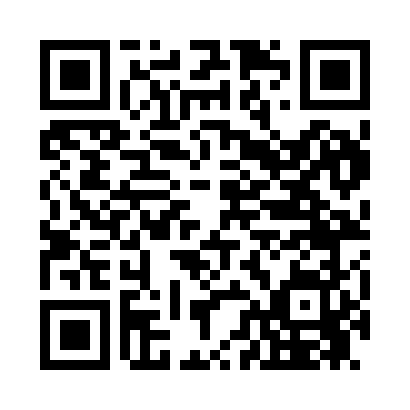 Prayer times for Coulee City, Washington, USAWed 1 May 2024 - Fri 31 May 2024High Latitude Method: Angle Based RulePrayer Calculation Method: Islamic Society of North AmericaAsar Calculation Method: ShafiPrayer times provided by https://www.salahtimes.comDateDayFajrSunriseDhuhrAsrMaghribIsha1Wed3:575:3912:544:538:109:522Thu3:555:3712:544:548:129:553Fri3:535:3612:544:558:139:574Sat3:505:3412:544:558:149:595Sun3:485:3312:544:568:1610:016Mon3:465:3112:544:568:1710:037Tue3:445:3012:544:578:1810:058Wed3:425:2812:544:578:2010:079Thu3:395:2712:544:588:2110:0910Fri3:375:2512:544:588:2210:1111Sat3:355:2412:544:588:2410:1312Sun3:335:2312:544:598:2510:1513Mon3:315:2112:544:598:2610:1714Tue3:295:2012:545:008:2810:1915Wed3:275:1912:545:008:2910:2116Thu3:255:1812:545:018:3010:2317Fri3:235:1612:545:018:3110:2618Sat3:215:1512:545:028:3310:2819Sun3:195:1412:545:028:3410:3020Mon3:175:1312:545:038:3510:3221Tue3:155:1212:545:038:3610:3422Wed3:135:1112:545:048:3710:3623Thu3:125:1012:545:048:3810:3724Fri3:105:0912:545:048:4010:3925Sat3:085:0812:545:058:4110:4126Sun3:065:0712:545:058:4210:4327Mon3:055:0712:545:068:4310:4528Tue3:035:0612:555:068:4410:4729Wed3:025:0512:555:078:4510:4930Thu3:005:0412:555:078:4610:5031Fri2:595:0412:555:078:4710:51